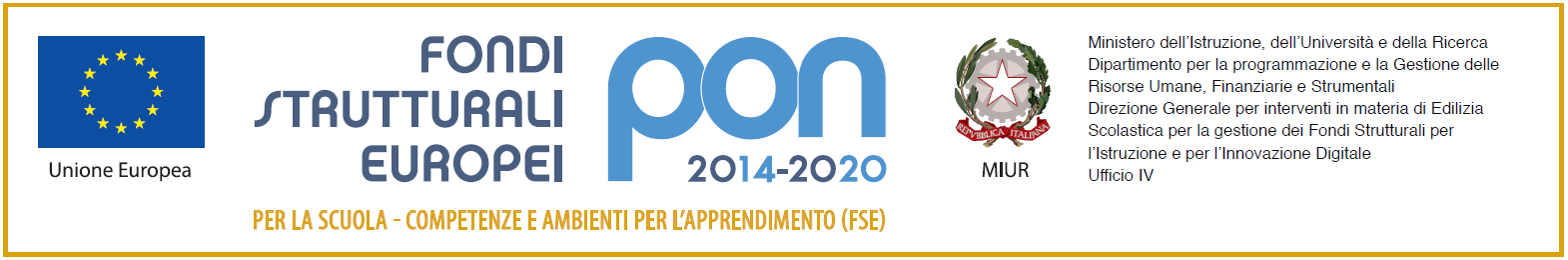 ALL. 3Al Dirigente Scolastico dell’I.C. “G. Mameli” via Vetrai,6 -NOLAScheda descrittiva del piano di lavoro Progetto: “Mondo digitale” –Codice identificativo Progetto: “10.2.2A-FSEPON-CA-2018-1301”lì,_________________________ Firma dell’Esperto                                                                                             	____________________Esperto ProfiloTitolo di studioCompetenze essenzialiTitolo ModuloBreve descrizione del progettoContenuti specificiAttività previste (specificando per ciascuna attività le competenze, anche trasversali, associata che si intende maturare)Fasi (prevedendo una fase di accoglienza, una di didattica e almeno due momenti di verifica) con il numero di ore assegnato a ciascuna faseBeni e servizi relativi al ModuloRisorse organizzativeAcquisti di materiale di consumoTrasportiNoleggio impiantiPubblicità